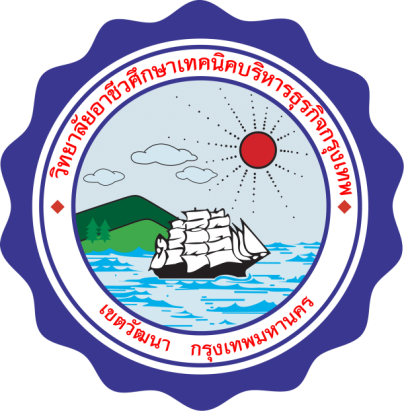 แผนการจัดการเรียนรู้วิชา ..............................................................................หลักสูตรประกาศนียบัตรวิชาชีพ พุทธศักราช 2556จัดทำโดย
..............................................................แผนก................................
แผนการจัดการเรียนรู้ประจำภาคเรียนที่  1  ปีการศึกษา 2561วิทยาลัยอาชีวศึกษาเทคนิคบริหารธุรกิจกรุงเทพ